ПРОГРАММА СЕМИНАРА «УПРАВЛЕНИЕ ЭФФЕКТИВНОСТЬЮ ДЕЯТЕЛЬНОСТИ В ОБЛАСТИ РАСТЕНИЕВОДСТВА, СКОТОВОДСТВА, САДОВОДСТВА, ПЕРЕРАБОТКИ СЕЛЬХОЗ. ПРОДУКЦИИ И Т.Д.»Программа курса ориентирована на формирование готовности специалистов и руководителей предприятий АПК к формированию стратегии и тактики развития аграрных предпринимательских структур, внедрению современных механизмов выработки и реализации обоснованных планов и управленческих решений, осуществлению контроля над их выполнением, выявлению и использованию резервов роста эффективности хозяйственной деятельности.Цели программы:	обеспечение роста объемов производства основных видов продукции, производимой предприятиями агропромышленного комплекса;повышение конкурентоспособности сельскохозяйственной продукции, производимой районными сельхоз товаропроизводителями, на внутреннем и внешнем рынках в рамках вступления России во Всемирную торговую организацию;повышение финансовой устойчивости предприятий агропромышленного комплекса;устойчивое развитие сельских территорий;воспроизводство и повышение эффективности использования в сельском хозяйстве земельных и других ресурсов.Задачи программы:стимулирование роста производства основных видов сельскохозяйственной продукции, производства пищевых продуктов, повышения инвестиционной привлекательности отрасли,  развития приоритетных подотраслей сельского хозяйства;осуществление противоэпизоотических мероприятий в отношении карантинных и особо опасных болезней животных;поддержка развития инфраструктуры агропродовольственного рынка;повышение эффективности регулирования рынков сельскохозяйственной продукции, сырья и продовольствия;поддержка малых форм хозяйствования;обеспечение эффективной деятельности органов государственной власти в сфере развития сельского хозяйства и регулирования рынков сельскохозяйственной продукции, сырья и продовольствия;повышение уровня рентабельности в сельском хозяйстве для обеспечения его финансовой устойчивости;повышение качества жизни сельского населения;стимулирование инновационной деятельности и инновационного развития агропромышленного комплекса;развитие биотехнологий;создание условий для эффективного использования земель сельскохозяйственного назначения, сохранение и повышение плодородия почв;развитие мелиорации сельскохозяйственных земель.Что даст семинар участникам?Развитие професссиональной компетентности специалистов и руководителей  предприятий АПК по определению стратегии и тактики развития предприятия.Эксперт - Сергей Папулов – Бизнес-тренер Томского института бизнеса, старший преподаватель кафедры гуманитарных дисциплин, руководитель Тренинг-центра образования. Региональный директор Школы-агентства стюардесс "Sky-jet", г. Екатеринбург. Директор по персоналу Центра развития бизнеса «Алькар, г. Москва. Является экспертом в области эффективных коммуникаций, психологии восприятия, формирования командности и управленческого влияния. Занимается построением и оптимизацией бизнес-систем, имеет успешный опыт в создании и реанимации компаний, развивает собственный бизнес. Проводил различные тренинги в компаниях: Министерство образования Республики Алтай, Школа-агентство стюардесс "Sky-jet", Открытый молодежный университет, Обувная фабрика "Ронокс", "Заграница без границ" г. Красноярск, Сибтендер, Сеть аптек-дискаунтеров "Фармакопейка" г. Омск, анти-кафе "Точка сборки", Консалтинговая компания "ВЫ+МЫ" и т.д.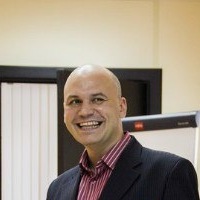 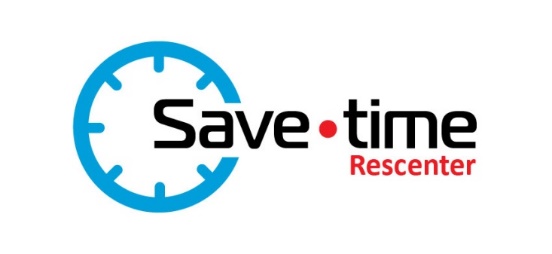 ООО «Ресурсный центр»ИНН 7014049658 КПП 701701001 Россия, г. Томск, ул.Крылова, 21, оф.104, телефон 8 (3822) 940-521e-mail: fond.tomsk@gmail.comhttp://rc-savetime.ru/Novosti/http://vk.com/rescentreНО «Фонд развития малого и среднего предпринимательства Томской области»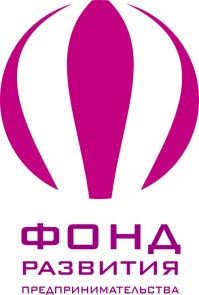 ИНН 7017999672 КПП  701701001, ОГРН 1117000001755Россия, г. Томск, Карла Маркса, 7, оф.211, 207e-mail: tomsk.cpp@yandex.ru